RW 7: gom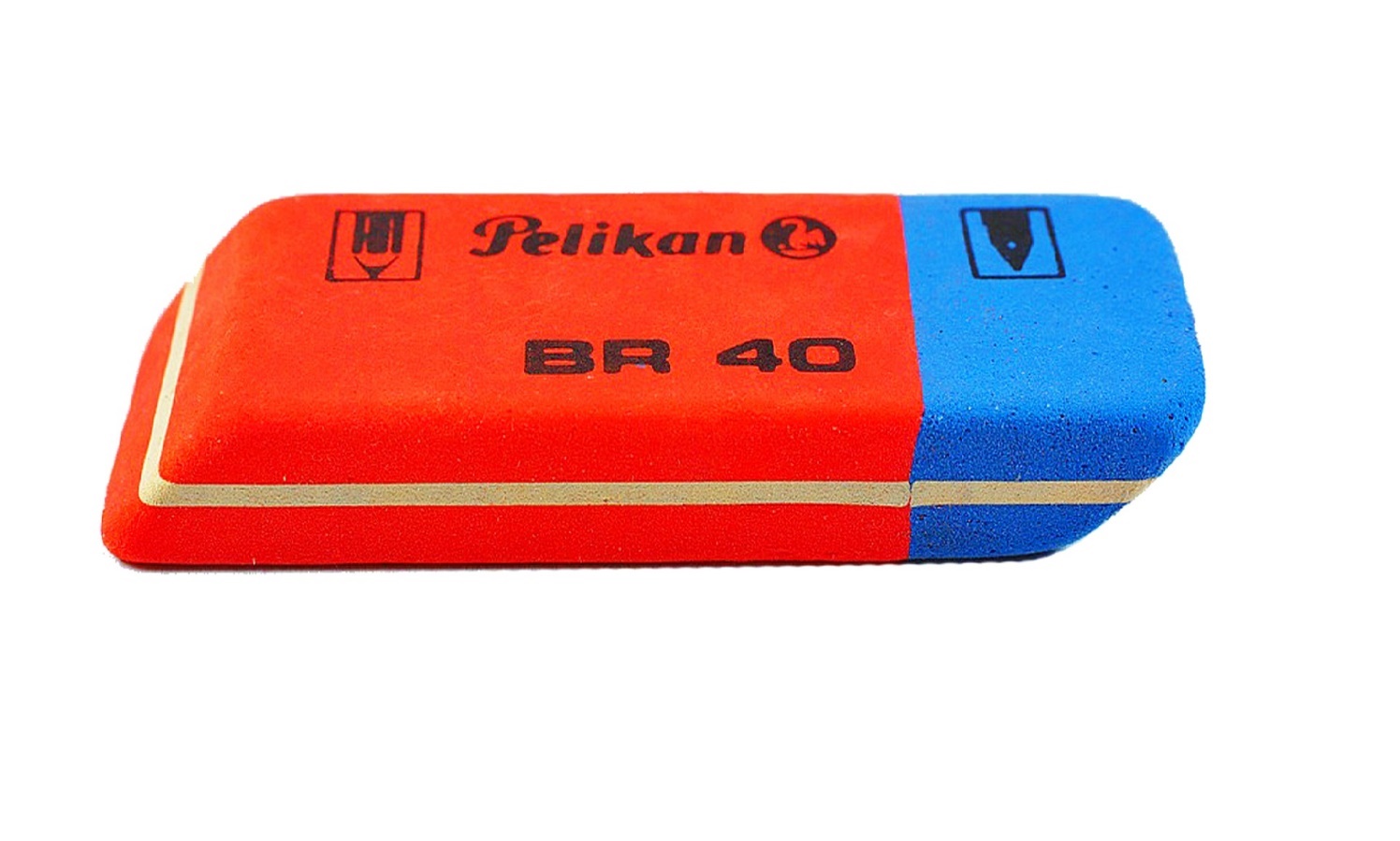 gom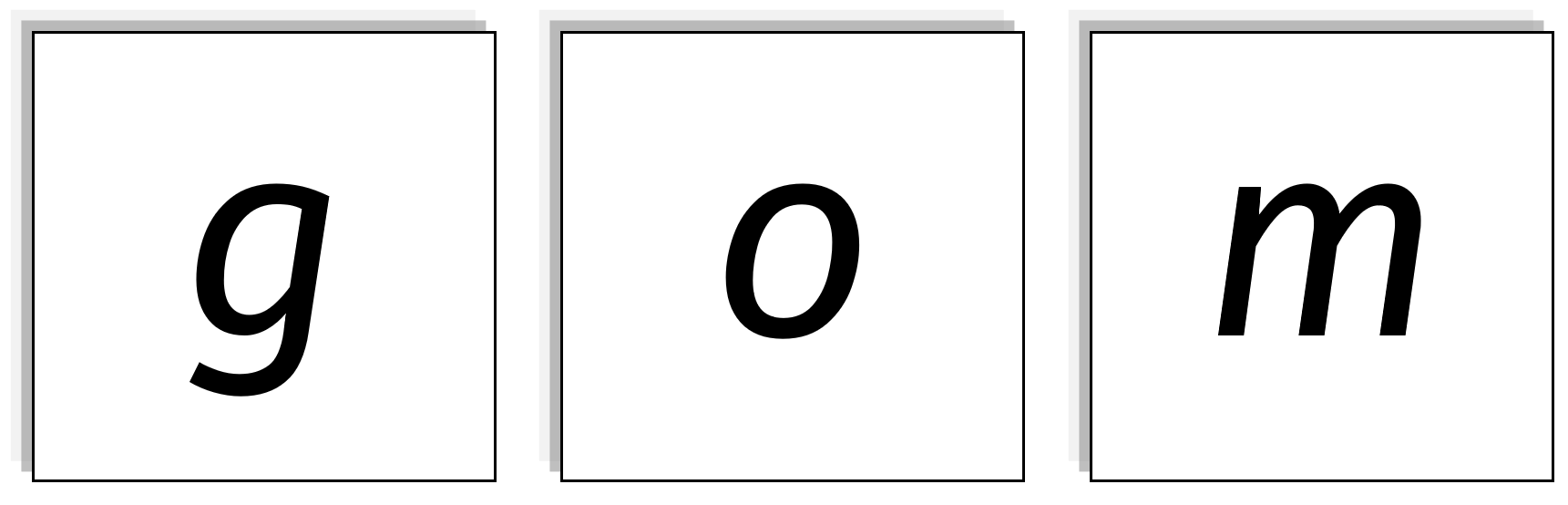 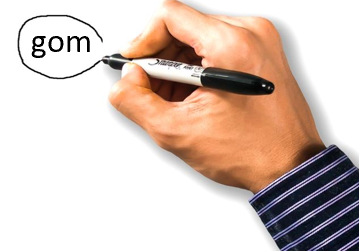 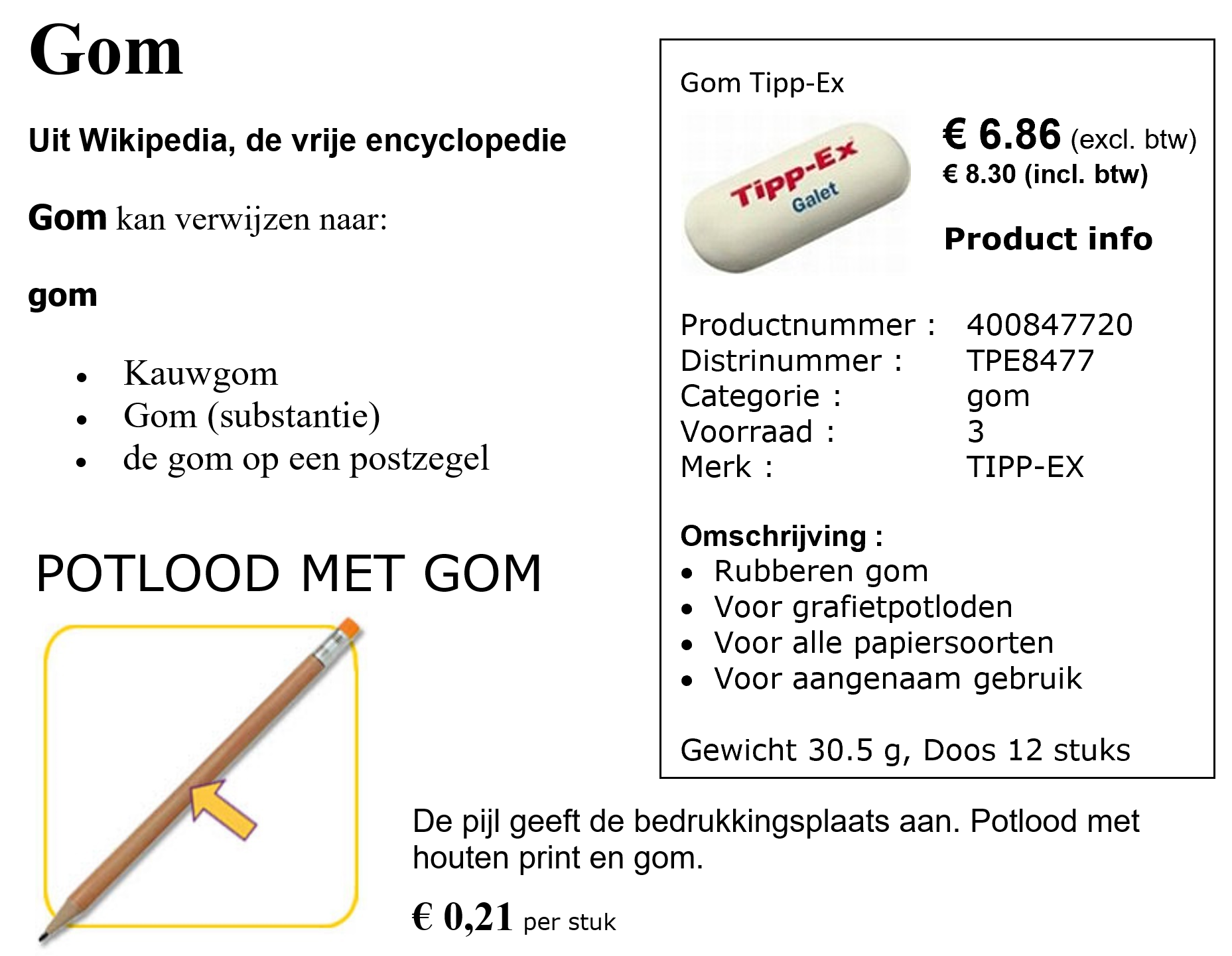 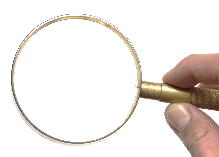 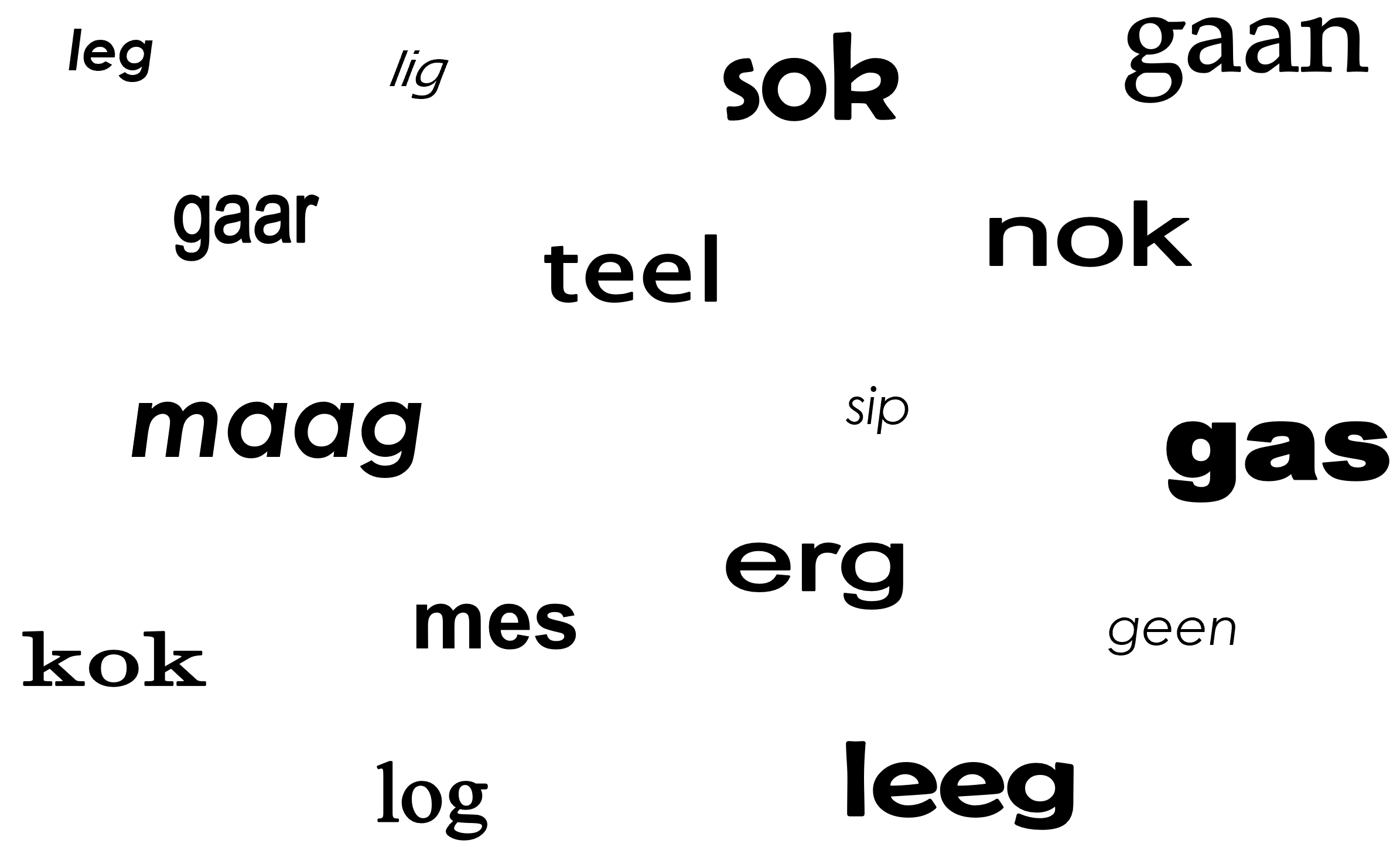 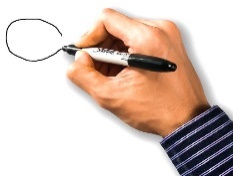 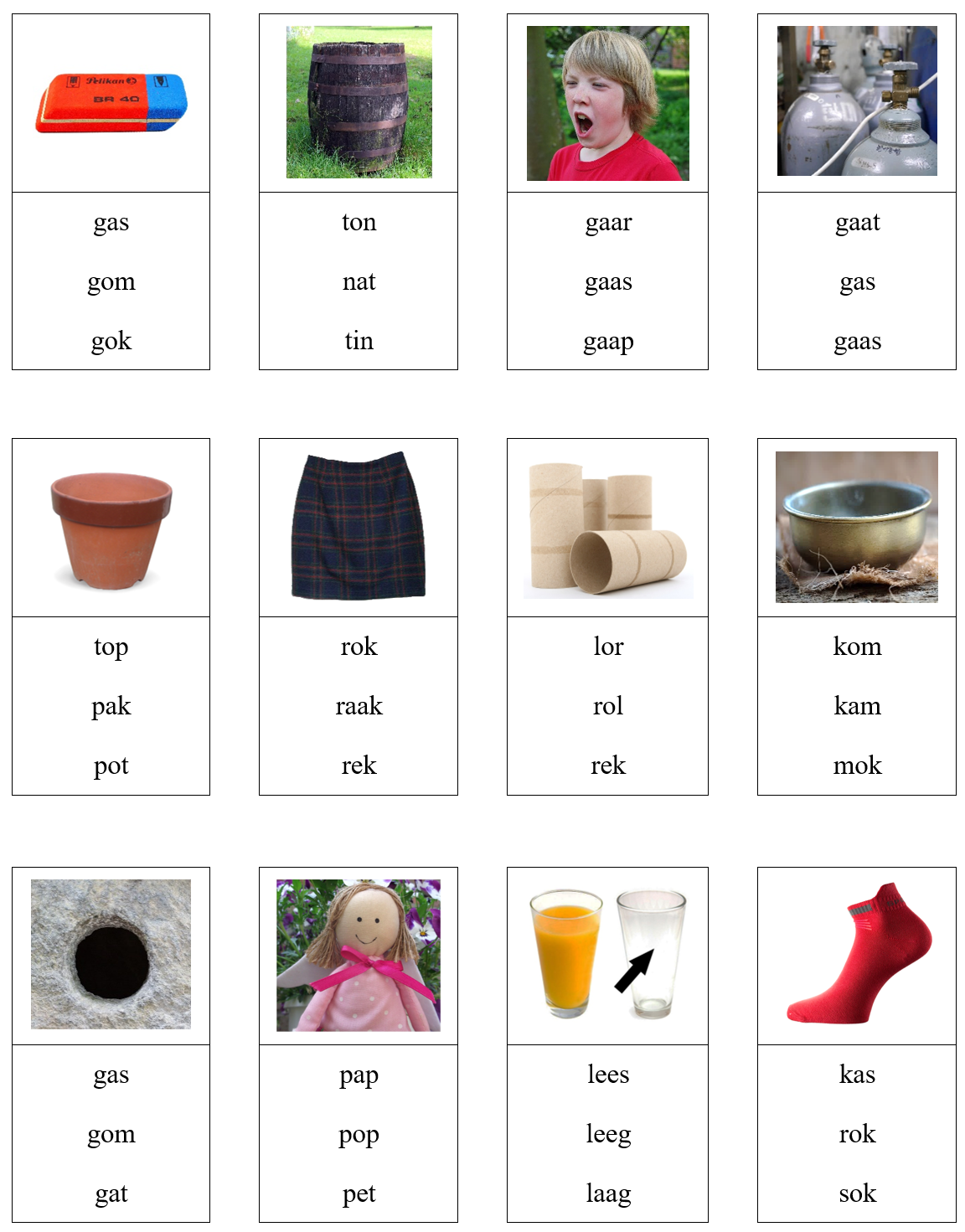 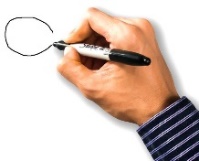 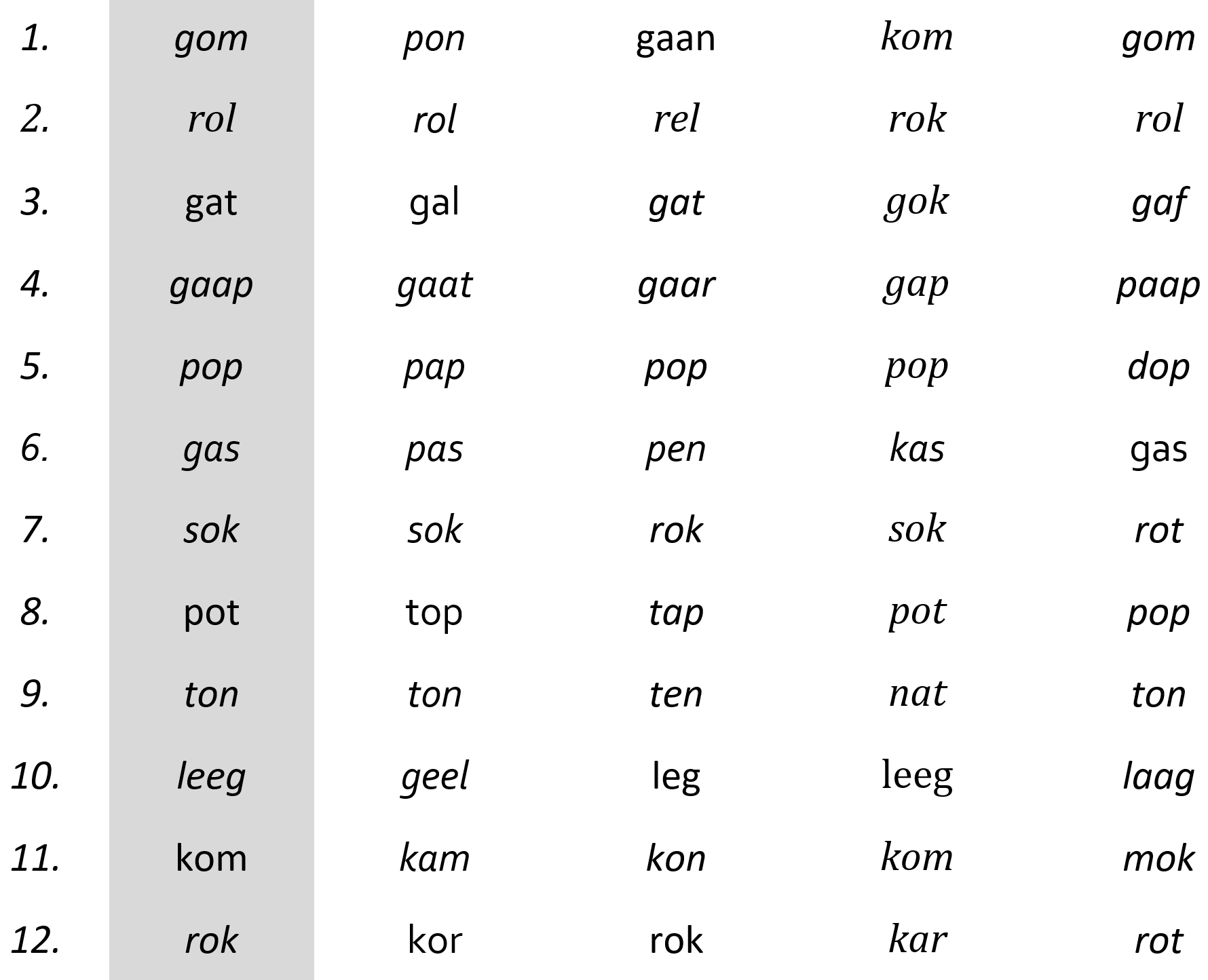 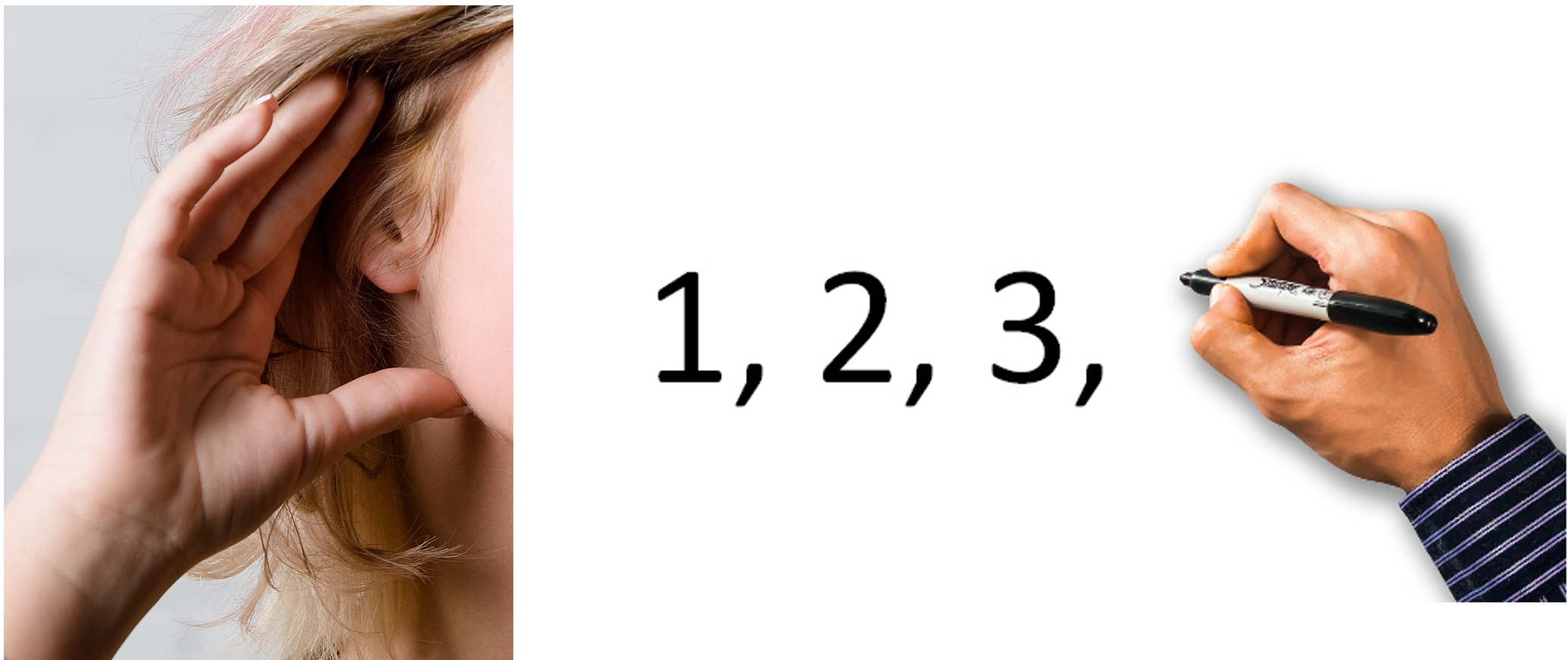 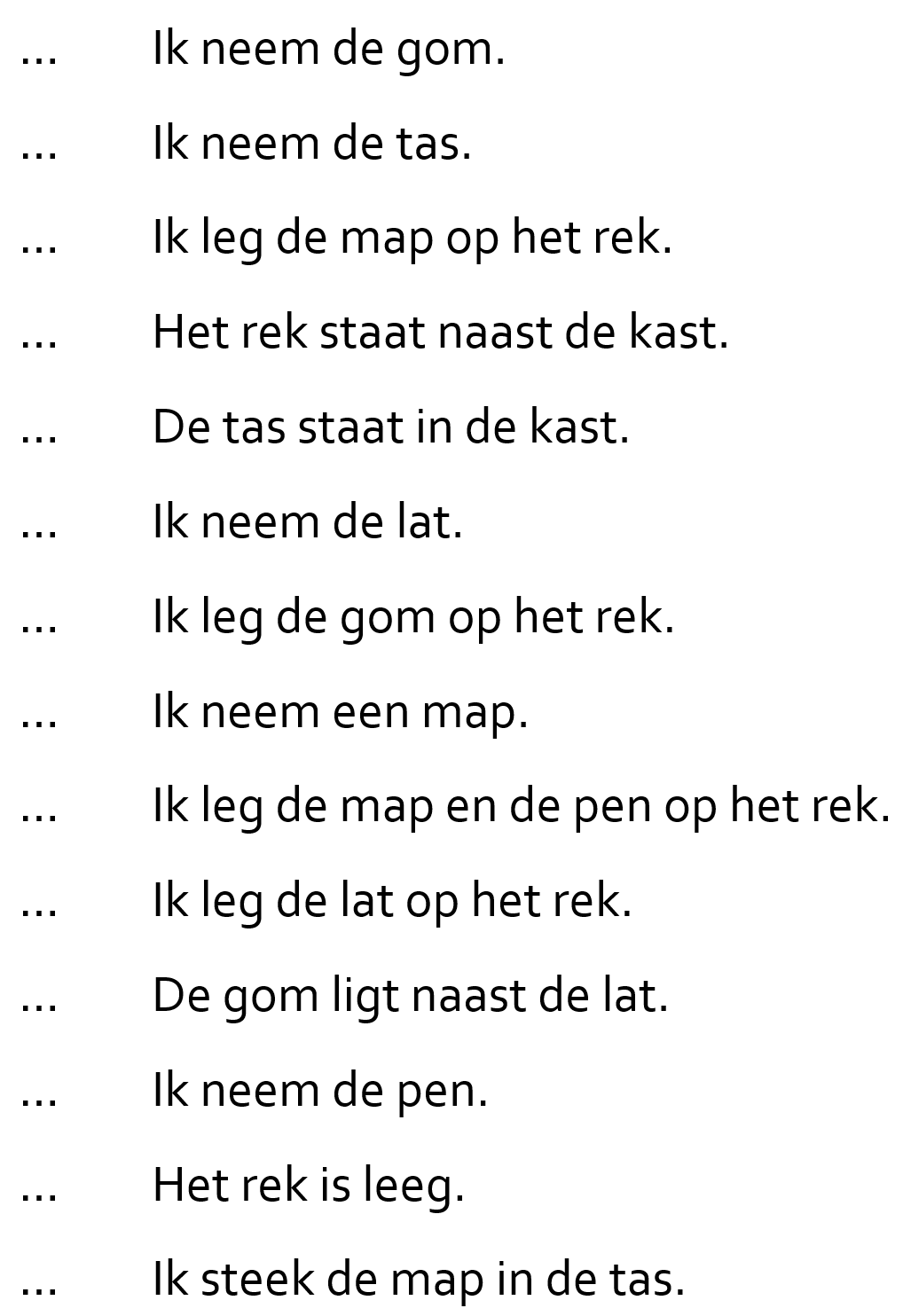 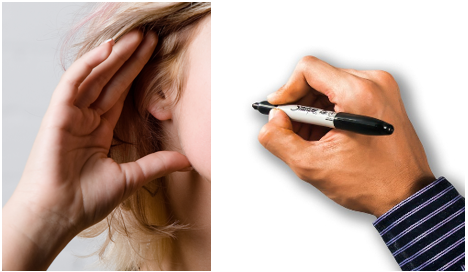 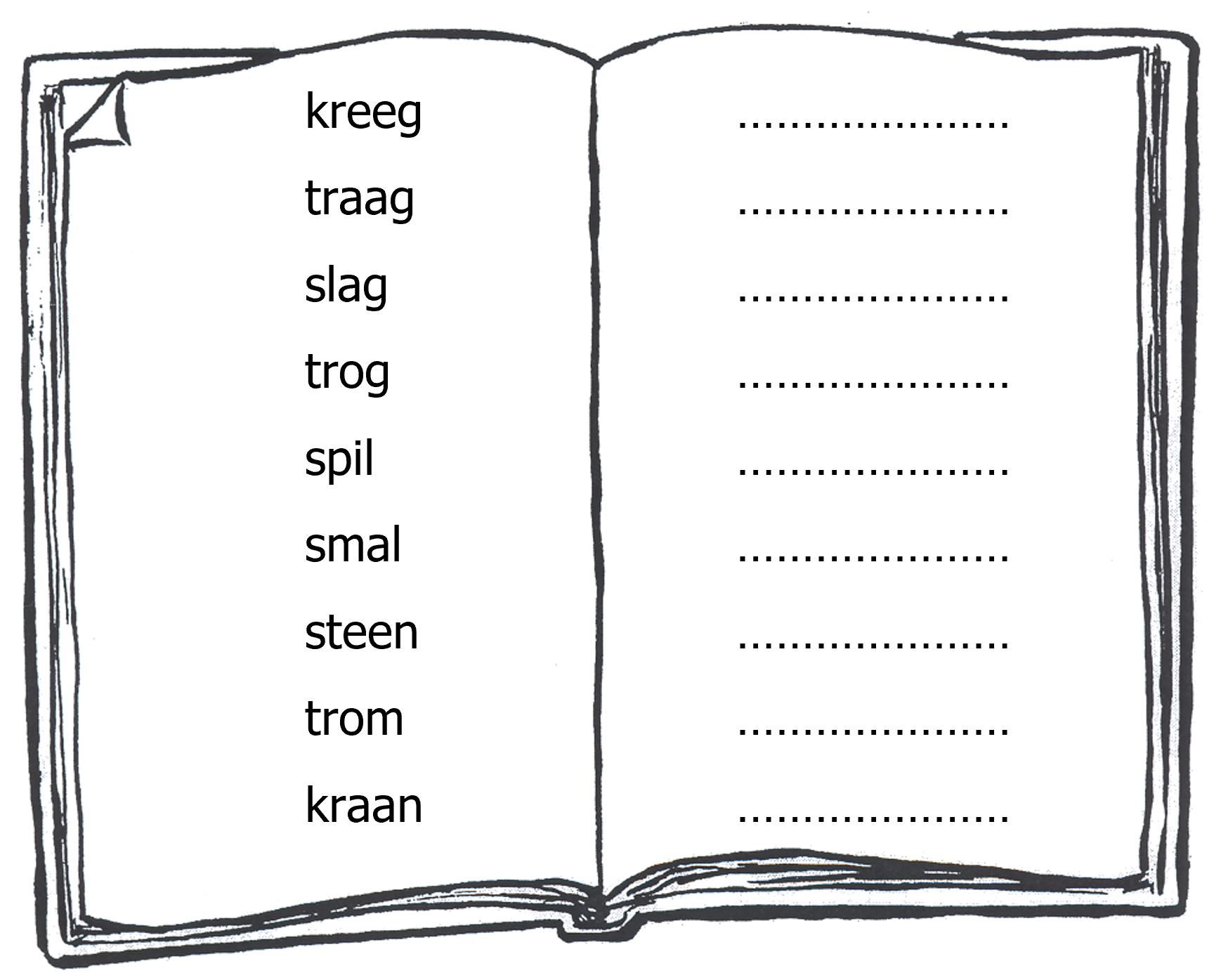 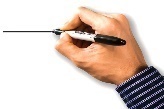 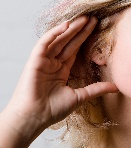 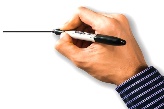 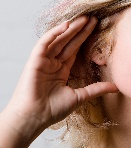 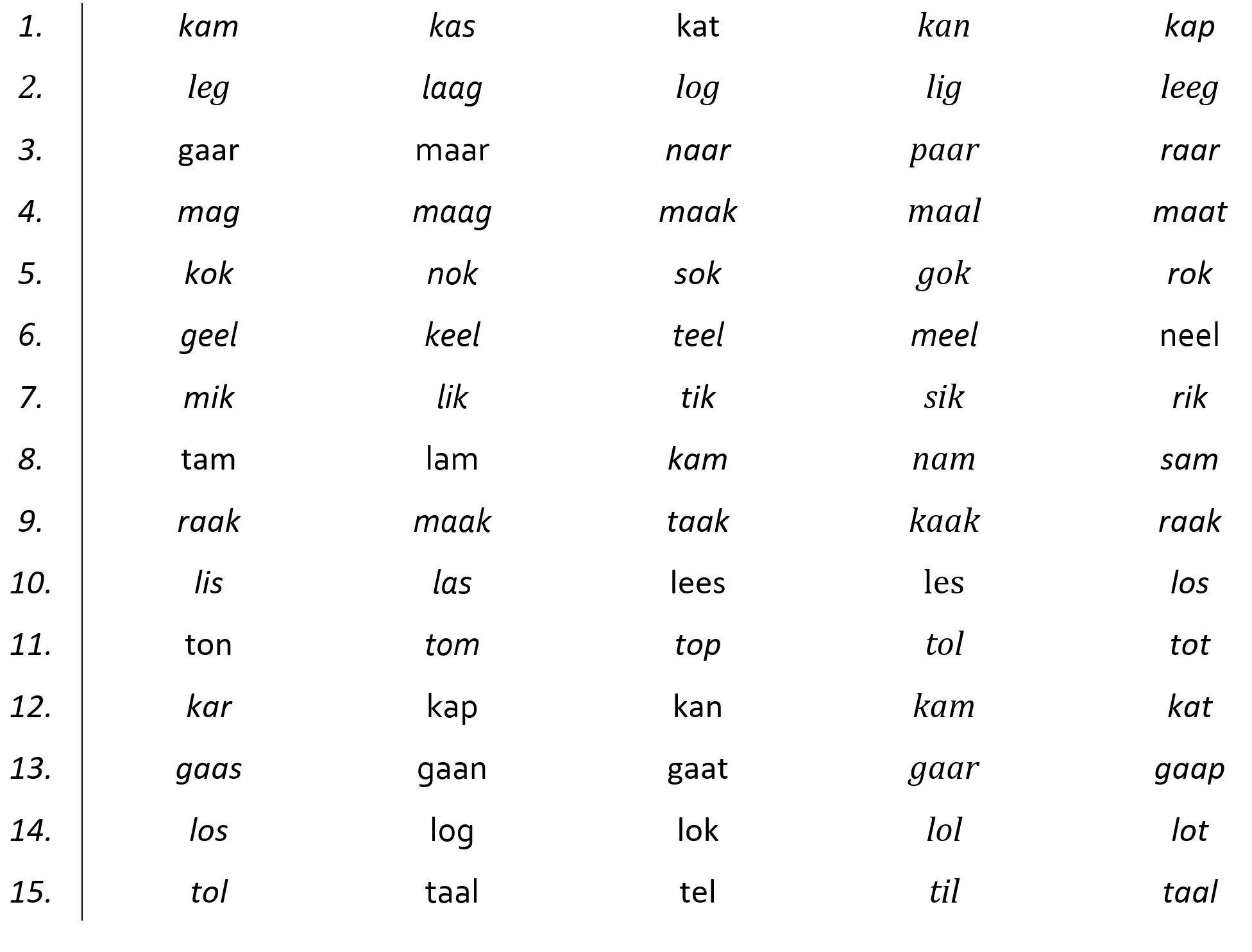 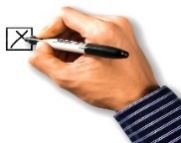 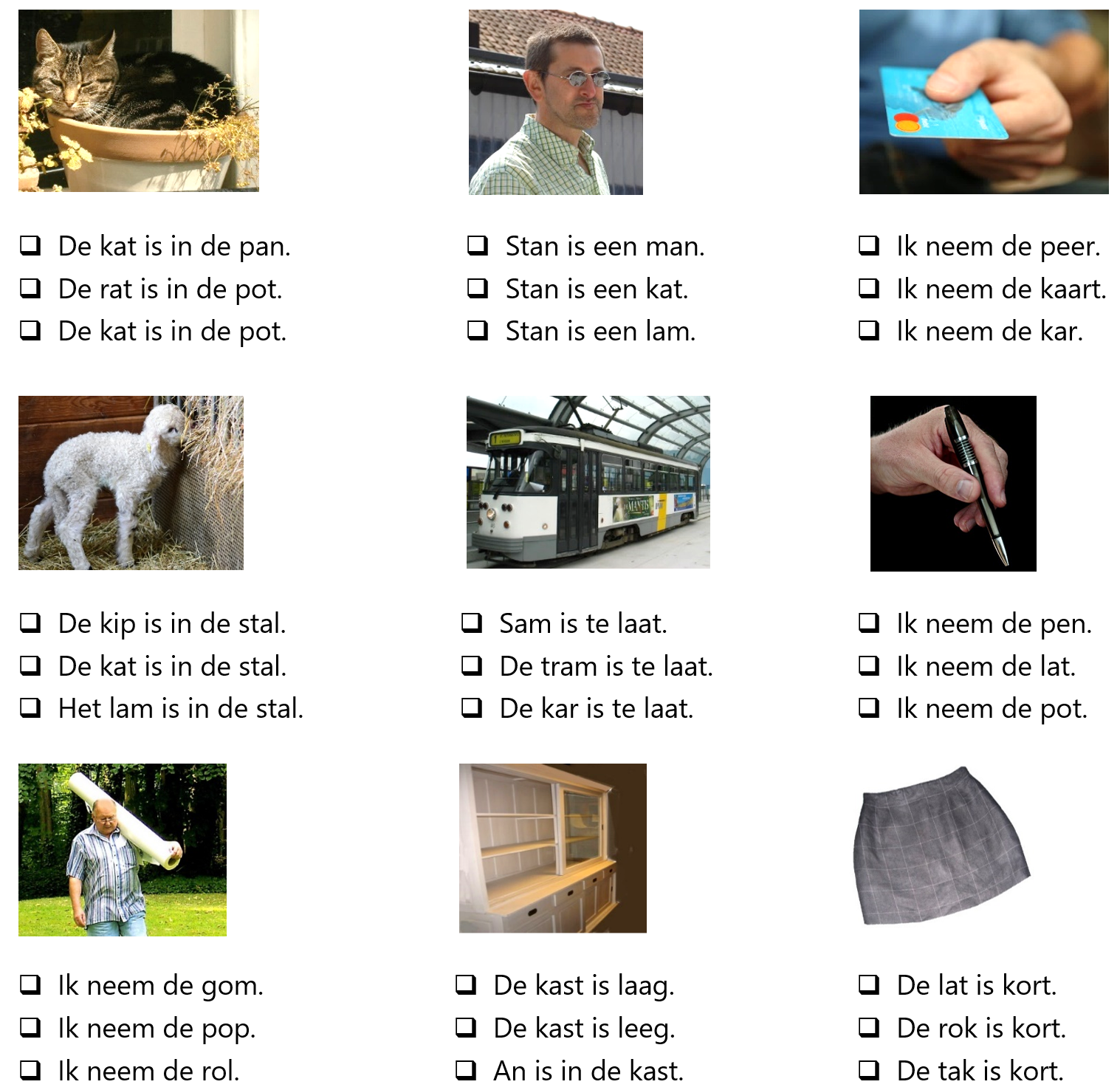 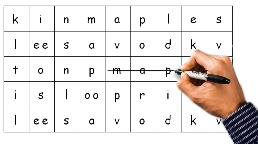 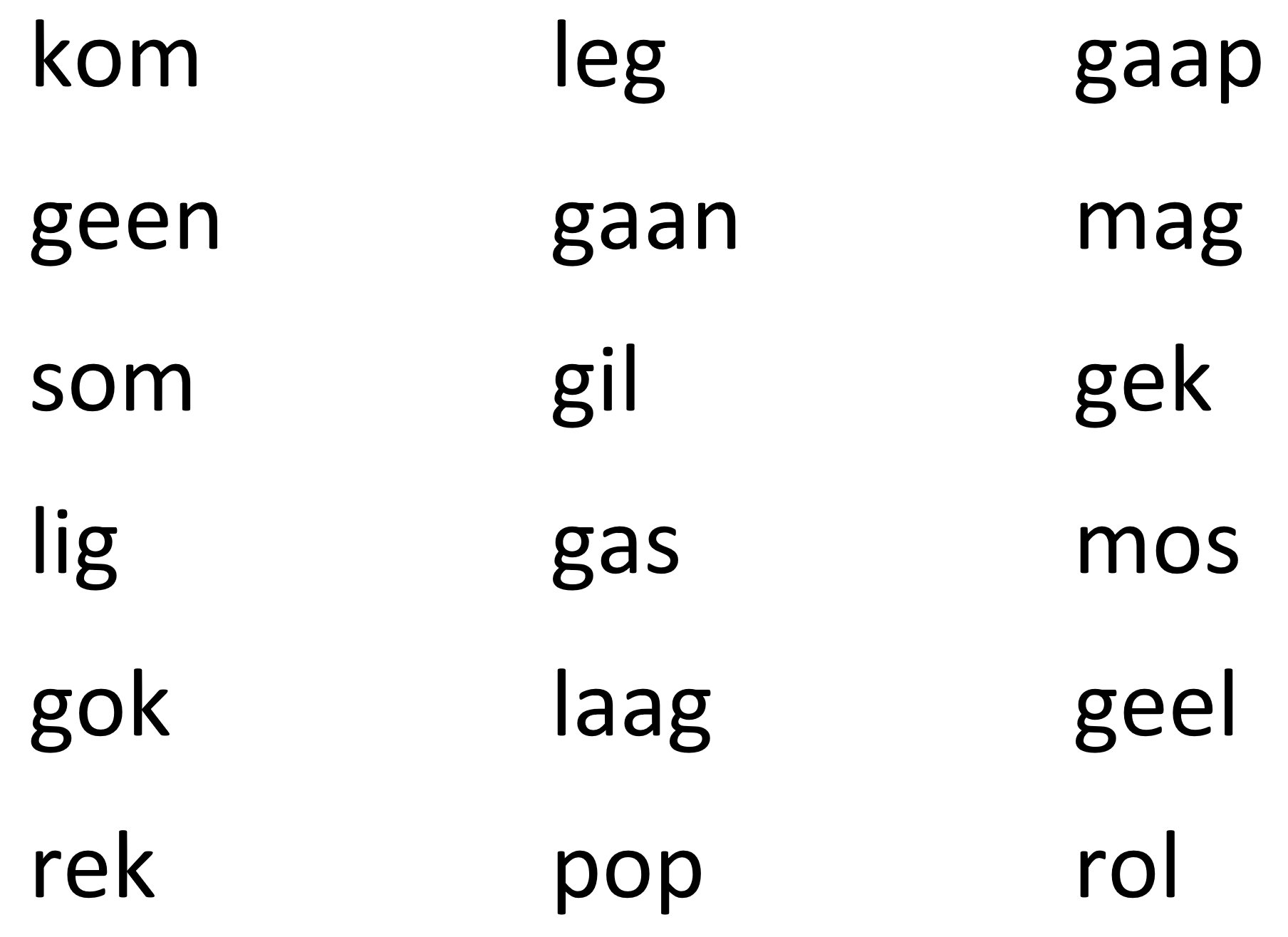 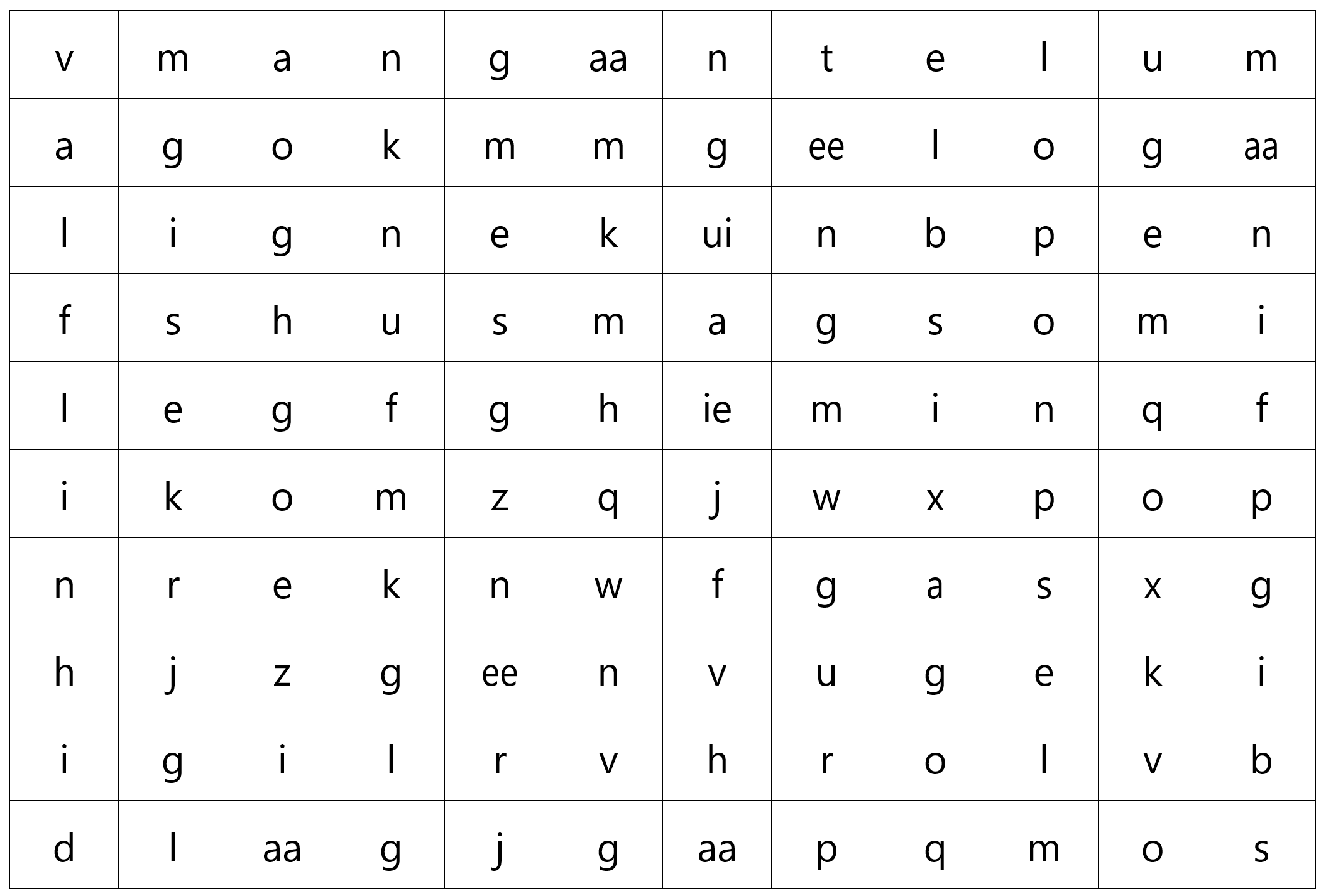 